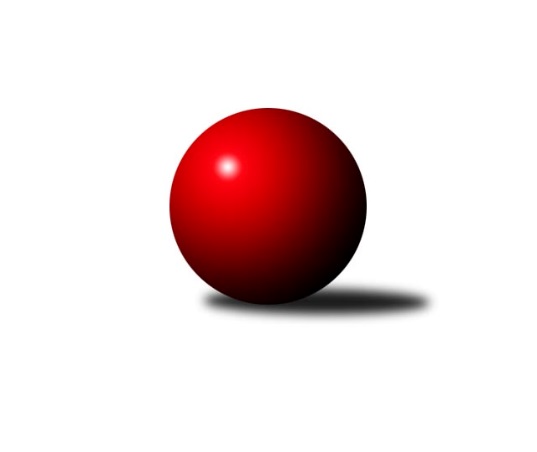 Č.13Ročník 2022/2023	26.5.2024 2. KLM B 2022/2023Statistika 13. kolaTabulka družstev:		družstvo	záp	výh	rem	proh	skore	sety	průměr	body	plné	dorážka	chyby	1.	TJ Sl. Kamenice nad Lipou	13	11	0	2	70.5 : 33.5 	(171.5 : 140.5)	3392	22	2249	1143	23.2	2.	SK Podlužan Prušánky A	13	10	0	3	68.5 : 35.5 	(174.0 : 138.0)	3431	20	2265	1165	19.3	3.	TJ Sokol Chvalíkovice	13	8	0	5	60.0 : 44.0 	(161.5 : 150.5)	3305	16	2227	1078	27.4	4.	KC Zlín	13	7	1	5	56.0 : 48.0 	(170.0 : 142.0)	3364	15	2253	1112	22.9	5.	HKK Olomouc	13	7	0	6	51.5 : 52.5 	(159.5 : 152.5)	3353	14	2238	1114	26.2	6.	KK Moravská Slávia Brno	13	6	1	6	51.0 : 53.0 	(154.5 : 157.5)	3330	13	2228	1102	24.5	7.	KK Blansko	13	6	0	7	53.0 : 51.0 	(150.0 : 162.0)	3327	12	2219	1107	29.1	8.	TJ Start Rychnov n. Kn.	13	6	0	7	46.5 : 57.5 	(152.5 : 159.5)	3327	12	2222	1106	28.2	9.	TJ Horní Benešov	13	5	2	6	46.0 : 58.0 	(138.5 : 173.5)	3326	12	2228	1097	29.2	10.	TJ Sokol Husovice B	13	4	1	8	44.0 : 60.0 	(147.0 : 165.0)	3323	9	2229	1094	31.4	11.	VKK Vsetín	13	4	0	9	44.0 : 60.0 	(157.0 : 155.0)	3289	8	2223	1066	36.5	12.	TJ Sokol Vracov	13	1	1	11	33.0 : 71.0 	(136.0 : 176.0)	3281	3	2206	1075	35Tabulka doma:		družstvo	záp	výh	rem	proh	skore	sety	průměr	body	maximum	minimum	1.	SK Podlužan Prušánky A	7	6	0	1	38.5 : 17.5 	(96.0 : 72.0)	3541	12	3659	3439	2.	TJ Sokol Chvalíkovice	6	5	0	1	34.0 : 14.0 	(80.5 : 63.5)	3398	10	3450	3330	3.	TJ Sl. Kamenice nad Lipou	6	5	0	1	33.5 : 14.5 	(83.0 : 61.0)	3382	10	3436	3297	4.	KC Zlín	7	5	0	2	37.0 : 19.0 	(98.5 : 69.5)	3422	10	3542	3262	5.	HKK Olomouc	7	5	0	2	32.0 : 24.0 	(92.0 : 76.0)	3351	10	3439	3264	6.	KK Moravská Slávia Brno	7	4	1	2	29.0 : 27.0 	(81.5 : 86.5)	3383	9	3531	3127	7.	KK Blansko	6	4	0	2	29.5 : 18.5 	(78.0 : 66.0)	3359	8	3432	3302	8.	TJ Sokol Husovice B	6	4	0	2	26.0 : 22.0 	(76.5 : 67.5)	3308	8	3368	3180	9.	TJ Horní Benešov	6	3	1	2	24.0 : 24.0 	(65.0 : 79.0)	3357	7	3416	3324	10.	TJ Start Rychnov n. Kn.	6	3	0	3	24.0 : 24.0 	(74.5 : 69.5)	3302	6	3415	3275	11.	VKK Vsetín	7	2	0	5	24.0 : 32.0 	(88.0 : 80.0)	3295	4	3487	3119	12.	TJ Sokol Vracov	7	0	1	6	18.0 : 38.0 	(70.0 : 98.0)	3295	1	3374	3192Tabulka venku:		družstvo	záp	výh	rem	proh	skore	sety	průměr	body	maximum	minimum	1.	TJ Sl. Kamenice nad Lipou	7	6	0	1	37.0 : 19.0 	(88.5 : 79.5)	3393	12	3470	3310	2.	SK Podlužan Prušánky A	6	4	0	2	30.0 : 18.0 	(78.0 : 66.0)	3412	8	3479	3318	3.	TJ Sokol Chvalíkovice	7	3	0	4	26.0 : 30.0 	(81.0 : 87.0)	3292	6	3517	3075	4.	TJ Start Rychnov n. Kn.	7	3	0	4	22.5 : 33.5 	(78.0 : 90.0)	3331	6	3454	3266	5.	KC Zlín	6	2	1	3	19.0 : 29.0 	(71.5 : 72.5)	3355	5	3457	3240	6.	TJ Horní Benešov	7	2	1	4	22.0 : 34.0 	(73.5 : 94.5)	3321	5	3381	3211	7.	KK Moravská Slávia Brno	6	2	0	4	22.0 : 26.0 	(73.0 : 71.0)	3322	4	3418	3223	8.	VKK Vsetín	6	2	0	4	20.0 : 28.0 	(69.0 : 75.0)	3288	4	3351	3208	9.	HKK Olomouc	6	2	0	4	19.5 : 28.5 	(67.5 : 76.5)	3353	4	3466	3270	10.	KK Blansko	7	2	0	5	23.5 : 32.5 	(72.0 : 96.0)	3322	4	3428	3128	11.	TJ Sokol Vracov	6	1	0	5	15.0 : 33.0 	(66.0 : 78.0)	3279	2	3365	3185	12.	TJ Sokol Husovice B	7	0	1	6	18.0 : 38.0 	(70.5 : 97.5)	3325	1	3484	3204Tabulka podzimní části:		družstvo	záp	výh	rem	proh	skore	sety	průměr	body	doma	venku	1.	SK Podlužan Prušánky A	11	9	0	2	62.5 : 25.5 	(152.0 : 112.0)	3446	18 	5 	0 	1 	4 	0 	1	2.	TJ Sl. Kamenice nad Lipou	11	9	0	2	57.5 : 30.5 	(141.5 : 122.5)	3379	18 	4 	0 	1 	5 	0 	1	3.	KC Zlín	11	6	1	4	47.0 : 41.0 	(141.0 : 123.0)	3358	13 	4 	0 	2 	2 	1 	2	4.	KK Blansko	11	6	0	5	49.0 : 39.0 	(134.0 : 130.0)	3356	12 	4 	0 	2 	2 	0 	3	5.	TJ Sokol Chvalíkovice	11	6	0	5	48.0 : 40.0 	(133.0 : 131.0)	3304	12 	3 	0 	1 	3 	0 	4	6.	HKK Olomouc	11	6	0	5	44.5 : 43.5 	(133.0 : 131.0)	3362	12 	4 	0 	2 	2 	0 	3	7.	KK Moravská Slávia Brno	11	5	1	5	42.0 : 46.0 	(128.0 : 136.0)	3346	11 	4 	1 	1 	1 	0 	4	8.	TJ Horní Benešov	11	4	2	5	39.0 : 49.0 	(119.5 : 144.5)	3322	10 	2 	1 	2 	2 	1 	3	9.	VKK Vsetín	11	4	0	7	39.0 : 49.0 	(136.5 : 127.5)	3283	8 	2 	0 	4 	2 	0 	3	10.	TJ Start Rychnov n. Kn.	11	4	0	7	35.5 : 52.5 	(128.5 : 135.5)	3306	8 	2 	0 	3 	2 	0 	4	11.	TJ Sokol Husovice B	11	3	1	7	35.0 : 53.0 	(122.5 : 141.5)	3324	7 	3 	0 	2 	0 	1 	5	12.	TJ Sokol Vracov	11	1	1	9	29.0 : 59.0 	(114.5 : 149.5)	3278	3 	0 	1 	5 	1 	0 	4Tabulka jarní části:		družstvo	záp	výh	rem	proh	skore	sety	průměr	body	doma	venku	1.	TJ Sl. Kamenice nad Lipou	2	2	0	0	13.0 : 3.0 	(30.0 : 18.0)	3453	4 	1 	0 	0 	1 	0 	0 	2.	TJ Sokol Chvalíkovice	2	2	0	0	12.0 : 4.0 	(28.5 : 19.5)	3423	4 	2 	0 	0 	0 	0 	0 	3.	TJ Start Rychnov n. Kn.	2	2	0	0	11.0 : 5.0 	(24.0 : 24.0)	3435	4 	1 	0 	0 	1 	0 	0 	4.	KC Zlín	2	1	0	1	9.0 : 7.0 	(29.0 : 19.0)	3423	2 	1 	0 	0 	0 	0 	1 	5.	KK Moravská Slávia Brno	2	1	0	1	9.0 : 7.0 	(26.5 : 21.5)	3335	2 	0 	0 	1 	1 	0 	0 	6.	TJ Sokol Husovice B	2	1	0	1	9.0 : 7.0 	(24.5 : 23.5)	3325	2 	1 	0 	0 	0 	0 	1 	7.	HKK Olomouc	2	1	0	1	7.0 : 9.0 	(26.5 : 21.5)	3360	2 	1 	0 	0 	0 	0 	1 	8.	TJ Horní Benešov	2	1	0	1	7.0 : 9.0 	(19.0 : 29.0)	3348	2 	1 	0 	0 	0 	0 	1 	9.	SK Podlužan Prušánky A	2	1	0	1	6.0 : 10.0 	(22.0 : 26.0)	3416	2 	1 	0 	0 	0 	0 	1 	10.	VKK Vsetín	2	0	0	2	5.0 : 11.0 	(20.5 : 27.5)	3235	0 	0 	0 	1 	0 	0 	1 	11.	TJ Sokol Vracov	2	0	0	2	4.0 : 12.0 	(21.5 : 26.5)	3285	0 	0 	0 	1 	0 	0 	1 	12.	KK Blansko	2	0	0	2	4.0 : 12.0 	(16.0 : 32.0)	3239	0 	0 	0 	0 	0 	0 	2 Zisk bodů pro družstvo:		jméno hráče	družstvo	body	zápasy	v %	dílčí body	sety	v %	1.	Radek Hendrych 	TJ Sokol Chvalíkovice 	10	/	11	(91%)	29	/	44	(66%)	2.	Martin Čihák 	TJ Start Rychnov n. Kn. 	10	/	12	(83%)	31	/	48	(65%)	3.	David Dúška 	TJ Sl. Kamenice nad Lipou 	10	/	12	(83%)	30.5	/	48	(64%)	4.	Zdeněk Zálešák 	SK Podlužan Prušánky A 	10	/	12	(83%)	27.5	/	48	(57%)	5.	Jiří Staněk 	TJ Sokol Chvalíkovice 	10	/	13	(77%)	35	/	52	(67%)	6.	Jiří Ouhel 	TJ Sl. Kamenice nad Lipou 	9	/	10	(90%)	26	/	40	(65%)	7.	Petr Sehnal 	KK Blansko  	9	/	11	(82%)	24	/	44	(55%)	8.	Lukáš Hlavinka 	SK Podlužan Prušánky A 	9	/	12	(75%)	32.5	/	48	(68%)	9.	Radek Havran 	HKK Olomouc 	9	/	12	(75%)	30.5	/	48	(64%)	10.	Bronislav Fojtík 	KC Zlín 	9	/	12	(75%)	27	/	48	(56%)	11.	Jakub Flek 	KK Blansko  	9	/	13	(69%)	34.5	/	52	(66%)	12.	David Matlach 	KC Zlín 	9	/	13	(69%)	33.5	/	52	(64%)	13.	Jan Zálešák 	SK Podlužan Prušánky A 	9	/	13	(69%)	33	/	52	(63%)	14.	Petr Havíř 	KK Blansko  	9	/	13	(69%)	29	/	52	(56%)	15.	Jakub Haresta 	TJ Sokol Husovice B 	8	/	11	(73%)	28.5	/	44	(65%)	16.	Michal Albrecht 	HKK Olomouc 	8	/	13	(62%)	36	/	52	(69%)	17.	Pavel Antoš 	KK Moravská Slávia Brno 	8	/	13	(62%)	33.5	/	52	(64%)	18.	Libor Vančura 	VKK Vsetín  	8	/	13	(62%)	30.5	/	52	(59%)	19.	Milan Bělíček 	VKK Vsetín  	8	/	13	(62%)	29.5	/	52	(57%)	20.	Pavel Polanský ml.	TJ Sokol Vracov 	8	/	13	(62%)	29.5	/	52	(57%)	21.	Kamil Kubeša 	TJ Horní Benešov 	8	/	13	(62%)	24.5	/	52	(47%)	22.	Karel Dúška 	TJ Sl. Kamenice nad Lipou 	7.5	/	13	(58%)	26	/	52	(50%)	23.	Daniel Bělíček 	VKK Vsetín  	7	/	8	(88%)	21	/	32	(66%)	24.	Aleš Staněk 	TJ Sokol Chvalíkovice 	7	/	9	(78%)	21.5	/	36	(60%)	25.	Vojtěch Šípek 	TJ Start Rychnov n. Kn. 	7	/	10	(70%)	23	/	40	(58%)	26.	Pavel Košťál 	KK Moravská Slávia Brno 	7	/	10	(70%)	22.5	/	40	(56%)	27.	Jiří Hendrych 	TJ Horní Benešov 	7	/	11	(64%)	28	/	44	(64%)	28.	Václav Rychtařík ml.	TJ Sl. Kamenice nad Lipou 	7	/	11	(64%)	27.5	/	44	(63%)	29.	Ladislav Urbánek 	TJ Start Rychnov n. Kn. 	7	/	11	(64%)	25.5	/	44	(58%)	30.	Radek Šenkýř 	KK Moravská Slávia Brno 	7	/	11	(64%)	23.5	/	44	(53%)	31.	Břetislav Sobota 	HKK Olomouc 	7	/	11	(64%)	23.5	/	44	(53%)	32.	Tomáš Hambálek 	VKK Vsetín  	7	/	12	(58%)	26	/	48	(54%)	33.	Milan Klika 	KK Moravská Slávia Brno 	7	/	12	(58%)	25	/	48	(52%)	34.	Vojtěch Novák 	SK Podlužan Prušánky A 	6	/	10	(60%)	22.5	/	40	(56%)	35.	Tomáš Kordula 	TJ Sokol Vracov 	6	/	10	(60%)	22	/	40	(55%)	36.	Josef Hendrych 	TJ Sokol Chvalíkovice 	6	/	10	(60%)	19	/	40	(48%)	37.	Roman Flek 	KK Blansko  	6	/	11	(55%)	24	/	44	(55%)	38.	Petr Polanský 	TJ Sokol Vracov 	6	/	12	(50%)	26.5	/	48	(55%)	39.	Lukáš Dúška 	TJ Sl. Kamenice nad Lipou 	6	/	12	(50%)	23	/	48	(48%)	40.	Tomáš Gaspar 	TJ Sokol Vracov 	6	/	12	(50%)	21	/	48	(44%)	41.	Ondřej Němec 	KK Moravská Slávia Brno 	5	/	5	(100%)	14	/	20	(70%)	42.	Radek Janás 	KC Zlín 	5	/	9	(56%)	20	/	36	(56%)	43.	Lubomír Matějíček 	KC Zlín 	5	/	10	(50%)	24	/	40	(60%)	44.	Stanislav Esterka 	SK Podlužan Prušánky A 	5	/	10	(50%)	22.5	/	40	(56%)	45.	Jiří Radil 	TJ Sokol Husovice B 	5	/	10	(50%)	22	/	40	(55%)	46.	Jindřich Kolařík 	KC Zlín 	5	/	10	(50%)	21	/	40	(53%)	47.	Jakub Hnát 	TJ Sokol Husovice B 	5	/	10	(50%)	19	/	40	(48%)	48.	Miroslav Petřek ml.	TJ Horní Benešov 	5	/	11	(45%)	18.5	/	44	(42%)	49.	Kamil Bartoš 	HKK Olomouc 	5	/	12	(42%)	24.5	/	48	(51%)	50.	Jaromír Hendrych 	TJ Horní Benešov 	5	/	12	(42%)	23	/	48	(48%)	51.	Otto Mückstein 	TJ Sokol Chvalíkovice 	4	/	8	(50%)	17.5	/	32	(55%)	52.	Pavel Husar 	TJ Sokol Husovice B 	4	/	8	(50%)	14	/	32	(44%)	53.	Radim Meluzín 	TJ Sokol Husovice B 	4	/	9	(44%)	18	/	36	(50%)	54.	Roman Chovanec 	KK Blansko  	4	/	9	(44%)	15.5	/	36	(43%)	55.	Jakub Seniura 	TJ Start Rychnov n. Kn. 	4	/	10	(40%)	20.5	/	40	(51%)	56.	Petr Šindelář 	TJ Sl. Kamenice nad Lipou 	4	/	10	(40%)	16	/	40	(40%)	57.	David Hendrych 	TJ Sokol Chvalíkovice 	4	/	12	(33%)	23	/	48	(48%)	58.	Tomáš Novosad 	VKK Vsetín  	4	/	13	(31%)	23	/	52	(44%)	59.	Otakar Lukáč 	KK Blansko  	4	/	13	(31%)	17	/	52	(33%)	60.	Tomáš Žižlavský 	TJ Sokol Husovice B 	3	/	3	(100%)	11	/	12	(92%)	61.	Miroslav Málek 	KC Zlín 	3	/	4	(75%)	10.5	/	16	(66%)	62.	Josef Šrámek 	HKK Olomouc 	3	/	6	(50%)	10.5	/	24	(44%)	63.	Milan Sekanina 	HKK Olomouc 	3	/	8	(38%)	13.5	/	32	(42%)	64.	Martin Tesařík 	SK Podlužan Prušánky A 	3	/	8	(38%)	13	/	32	(41%)	65.	Jonas Mückstein 	TJ Sokol Chvalíkovice 	3	/	9	(33%)	14	/	36	(39%)	66.	Zdeněk Černý 	TJ Horní Benešov 	3	/	9	(33%)	13	/	36	(36%)	67.	Vladislav Pečinka 	TJ Horní Benešov 	3	/	11	(27%)	13	/	44	(30%)	68.	Martin Procházka 	SK Podlužan Prušánky A 	2.5	/	7	(36%)	11	/	28	(39%)	69.	Jakub Ouhel 	TJ Sl. Kamenice nad Lipou 	2	/	2	(100%)	4.5	/	8	(56%)	70.	Dominik Fojtík 	SK Podlužan Prušánky A 	2	/	4	(50%)	6.5	/	16	(41%)	71.	Martin Gabrhel 	TJ Sokol Husovice B 	2	/	6	(33%)	8	/	24	(33%)	72.	Vlastimil Skopalík 	TJ Horní Benešov 	2	/	7	(29%)	12.5	/	28	(45%)	73.	Tomáš Válka 	TJ Sokol Husovice B 	2	/	7	(29%)	11	/	28	(39%)	74.	Stanislav Novák 	KK Moravská Slávia Brno 	2	/	7	(29%)	10	/	28	(36%)	75.	Antonín Kratochvíla 	TJ Sokol Vracov 	2	/	8	(25%)	14	/	32	(44%)	76.	Radim Abrahám 	KC Zlín 	2	/	8	(25%)	13.5	/	32	(42%)	77.	Jiří Hanuš 	KK Moravská Slávia Brno 	2	/	11	(18%)	14	/	44	(32%)	78.	Jaroslav Šmejda 	TJ Start Rychnov n. Kn. 	2	/	13	(15%)	19.5	/	52	(38%)	79.	Marian Hošek 	HKK Olomouc 	1.5	/	4	(38%)	7	/	16	(44%)	80.	Jaroslav Fojtů 	VKK Vsetín  	1	/	1	(100%)	3	/	4	(75%)	81.	Jan Kopecký 	TJ Start Rychnov n. Kn. 	1	/	1	(100%)	3	/	4	(75%)	82.	Marek Škrabal 	TJ Sokol Husovice B 	1	/	1	(100%)	2	/	4	(50%)	83.	David Schober ml.	TJ Sl. Kamenice nad Lipou 	1	/	2	(50%)	3.5	/	8	(44%)	84.	Lukáš Pacák 	TJ Start Rychnov n. Kn. 	1	/	2	(50%)	3.5	/	8	(44%)	85.	Michal Šmýd 	TJ Sokol Vracov 	1	/	2	(50%)	3	/	8	(38%)	86.	Oldřich Krsek 	TJ Start Rychnov n. Kn. 	1	/	2	(50%)	2	/	8	(25%)	87.	Vojtěch Stárek 	TJ Sokol Husovice B 	1	/	3	(33%)	6	/	12	(50%)	88.	Jaromír Šula 	TJ Sokol Husovice B 	1	/	3	(33%)	4	/	12	(33%)	89.	Filip Vrzala 	KC Zlín 	1	/	4	(25%)	8.5	/	16	(53%)	90.	Petr Málek 	KK Moravská Slávia Brno 	1	/	4	(25%)	7	/	16	(44%)	91.	Vlastimil Kancner 	VKK Vsetín  	1	/	5	(20%)	9	/	20	(45%)	92.	Jiří Baslar 	HKK Olomouc 	1	/	8	(13%)	11	/	32	(34%)	93.	Roman Kindl 	TJ Start Rychnov n. Kn. 	1	/	11	(9%)	16.5	/	44	(38%)	94.	Václav Buřil 	TJ Start Rychnov n. Kn. 	0.5	/	3	(17%)	5	/	12	(42%)	95.	Michal Klich 	TJ Horní Benešov 	0	/	1	(0%)	2	/	4	(50%)	96.	Vojtěch Hrňa 	VKK Vsetín  	0	/	1	(0%)	2	/	4	(50%)	97.	Jiří Rauschgold 	TJ Sokol Husovice B 	0	/	1	(0%)	1	/	4	(25%)	98.	Denis Vítek 	TJ Sokol Chvalíkovice 	0	/	1	(0%)	1	/	4	(25%)	99.	Radim Herůfek 	KK Moravská Slávia Brno 	0	/	1	(0%)	1	/	4	(25%)	100.	Michal Kala 	TJ Start Rychnov n. Kn. 	0	/	1	(0%)	1	/	4	(25%)	101.	Karel Ivaniš 	KC Zlín 	0	/	1	(0%)	0	/	4	(0%)	102.	Jaroslav Hanuš 	TJ Sokol Vracov 	0	/	1	(0%)	0	/	4	(0%)	103.	Miroslav Kubík 	VKK Vsetín  	0	/	1	(0%)	0	/	4	(0%)	104.	Lukáš Lehocký 	TJ Sokol Husovice B 	0	/	1	(0%)	0	/	4	(0%)	105.	Petr Gálus 	TJ Start Rychnov n. Kn. 	0	/	2	(0%)	2	/	8	(25%)	106.	Miroslav Flek 	KK Blansko  	0	/	2	(0%)	2	/	8	(25%)	107.	Stanislav Kočí 	TJ Sokol Vracov 	0	/	2	(0%)	2	/	8	(25%)	108.	Martin Bílek 	TJ Sokol Vracov 	0	/	2	(0%)	1	/	8	(13%)	109.	Aleš Gaspar 	TJ Sokol Vracov 	0	/	3	(0%)	1	/	12	(8%)	110.	Josef Kotlán 	KK Blansko  	0	/	4	(0%)	2	/	16	(13%)	111.	Tomáš Sasín 	TJ Sokol Vracov 	0	/	5	(0%)	8	/	20	(40%)	112.	Zoltán Bagári 	VKK Vsetín  	0	/	11	(0%)	13	/	44	(30%)Průměry na kuželnách:		kuželna	průměr	plné	dorážka	chyby	výkon na hráče	1.	Prušánky, 1-4	3485	2312	1172	23.9	(580.8)	2.	KC Zlín, 1-4	3385	2254	1131	24.1	(564.3)	3.	KK MS Brno, 1-4	3380	2242	1138	24.8	(563.4)	4.	 Horní Benešov, 1-4	3366	2253	1113	29.3	(561.1)	5.	TJ Opava, 1-4	3359	2234	1125	24.8	(559.9)	6.	TJ Sokol Vracov, 1-6	3339	2237	1101	31.9	(556.5)	7.	HKK Olomouc, 5-8	3335	2221	1114	26.3	(556.0)	8.	Kamenice, 1-4	3333	2228	1105	28.7	(555.6)	9.	KK Blansko, 1-6	3320	2223	1097	28.6	(553.5)	10.	Rychnov nad Kněžnou, 1-4	3303	2231	1072	31.4	(550.6)	11.	TJ Sokol Brno IV, 1-4	3284	2209	1075	31.5	(547.4)	12.	TJ Zbrojovka Vsetín, 1-4	3284	2199	1085	28.7	(547.4)Nejlepší výkony na kuželnách:Prušánky, 1-4SK Podlužan Prušánky A	3659	4. kolo	Zdeněk Zálešák 	SK Podlužan Prušánky A	651	4. koloSK Podlužan Prušánky A	3560	8. kolo	Lukáš Hlavinka 	SK Podlužan Prušánky A	651	9. koloSK Podlužan Prušánky A	3558	2. kolo	Kamil Bartoš 	HKK Olomouc	638	6. koloSK Podlužan Prušánky A	3557	9. kolo	Lukáš Hlavinka 	SK Podlužan Prušánky A	637	13. koloSK Podlužan Prušánky A	3531	11. kolo	Zdeněk Zálešák 	SK Podlužan Prušánky A	627	2. koloTJ Sokol Chvalíkovice	3517	9. kolo	Lukáš Hlavinka 	SK Podlužan Prušánky A	620	8. koloTJ Sokol Husovice B	3484	11. kolo	Stanislav Esterka 	SK Podlužan Prušánky A	620	9. koloSK Podlužan Prušánky A	3482	13. kolo	Jan Zálešák 	SK Podlužan Prušánky A	619	2. koloHKK Olomouc	3466	6. kolo	Dominik Fojtík 	SK Podlužan Prušánky A	615	4. koloTJ Sl. Kamenice nad Lipou	3459	4. kolo	Vojtěch Novák 	SK Podlužan Prušánky A	614	9. koloKC Zlín, 1-4KC Zlín	3542	7. kolo	Lubomír Matějíček 	KC Zlín	635	6. koloKC Zlín	3533	6. kolo	Jindřich Kolařík 	KC Zlín	615	6. koloKC Zlín	3462	4. kolo	Miroslav Málek 	KC Zlín	615	7. koloKC Zlín	3446	13. kolo	Lubomír Matějíček 	KC Zlín	614	2. koloKC Zlín	3422	9. kolo	Jiří Staněk 	TJ Sokol Chvalíkovice	608	10. koloKK Moravská Slávia Brno	3404	7. kolo	Jindřich Kolařík 	KC Zlín	606	13. koloHKK Olomouc	3383	4. kolo	Radek Janás 	KC Zlín	605	7. koloTJ Start Rychnov n. Kn.	3375	9. kolo	Michal Albrecht 	HKK Olomouc	605	4. koloTJ Horní Benešov	3356	13. kolo	Radek Šenkýř 	KK Moravská Slávia Brno	605	7. koloTJ Sl. Kamenice nad Lipou	3337	2. kolo	Martin Čihák 	TJ Start Rychnov n. Kn.	605	9. koloKK MS Brno, 1-4KK Moravská Slávia Brno	3531	8. kolo	Jaromír Šula 	TJ Sokol Husovice B	645	8. koloTJ Start Rychnov n. Kn.	3454	13. kolo	Milan Klika 	KK Moravská Slávia Brno	633	8. koloKK Moravská Slávia Brno	3447	13. kolo	Jakub Flek 	KK Blansko 	629	4. koloKK Moravská Slávia Brno	3423	4. kolo	Pavel Antoš 	KK Moravská Slávia Brno	624	8. koloKK Blansko 	3422	4. kolo	Pavel Antoš 	KK Moravská Slávia Brno	608	6. koloTJ Sokol Husovice B	3421	8. kolo	Pavel Antoš 	KK Moravská Slávia Brno	606	10. koloKK Moravská Slávia Brno	3400	6. kolo	Petr Sehnal 	KK Blansko 	600	4. koloTJ Horní Benešov	3381	2. kolo	Pavel Antoš 	KK Moravská Slávia Brno	597	13. koloKK Moravská Slávia Brno	3380	2. kolo	Milan Klika 	KK Moravská Slávia Brno	596	13. koloKK Moravská Slávia Brno	3370	10. kolo	Jaromír Hendrych 	TJ Horní Benešov	595	2. kolo Horní Benešov, 1-4SK Podlužan Prušánky A	3479	3. kolo	Václav Rychtařík ml.	TJ Sl. Kamenice nad Lipou	616	8. koloTJ Sl. Kamenice nad Lipou	3433	8. kolo	Jiří Hendrych 	TJ Horní Benešov	607	1. koloKC Zlín	3420	1. kolo	Lukáš Hlavinka 	SK Podlužan Prušánky A	604	3. koloTJ Horní Benešov	3416	1. kolo	Zdeněk Černý 	TJ Horní Benešov	601	3. koloTJ Horní Benešov	3378	3. kolo	Kamil Kubeša 	TJ Horní Benešov	600	8. koloTJ Horní Benešov	3351	11. kolo	David Matlach 	KC Zlín	600	1. koloTJ Horní Benešov	3340	12. kolo	Jaromír Hendrych 	TJ Horní Benešov	600	1. koloHKK Olomouc	3331	11. kolo	Jiří Hendrych 	TJ Horní Benešov	599	5. koloTJ Horní Benešov	3330	5. kolo	Karel Dúška 	TJ Sl. Kamenice nad Lipou	592	8. koloTJ Horní Benešov	3324	8. kolo	Zdeněk Zálešák 	SK Podlužan Prušánky A	592	3. koloTJ Opava, 1-4TJ Sokol Chvalíkovice	3450	12. kolo	Jiří Staněk 	TJ Sokol Chvalíkovice	630	13. koloTJ Sokol Chvalíkovice	3427	6. kolo	Milan Klika 	KK Moravská Slávia Brno	628	11. koloKK Moravská Slávia Brno	3418	11. kolo	Radek Hendrych 	TJ Sokol Chvalíkovice	625	12. koloTJ Sokol Chvalíkovice	3398	11. kolo	Jiří Staněk 	TJ Sokol Chvalíkovice	619	4. koloTJ Sokol Chvalíkovice	3395	13. kolo	Jiří Staněk 	TJ Sokol Chvalíkovice	597	12. koloTJ Sokol Chvalíkovice	3389	4. kolo	Pavel Košťál 	KK Moravská Slávia Brno	595	11. koloSK Podlužan Prušánky A	3350	12. kolo	Radek Hendrych 	TJ Sokol Chvalíkovice	594	6. koloKK Blansko 	3333	6. kolo	Aleš Staněk 	TJ Sokol Chvalíkovice	591	6. koloTJ Sokol Chvalíkovice	3330	8. kolo	Tomáš Válka 	TJ Sokol Husovice B	590	13. koloTJ Horní Benešov	3330	4. kolo	Jonas Mückstein 	TJ Sokol Chvalíkovice	589	11. koloTJ Sokol Vracov, 1-6TJ Sl. Kamenice nad Lipou	3470	13. kolo	Jiří Ouhel 	TJ Sl. Kamenice nad Lipou	632	13. koloSK Podlužan Prušánky A	3456	7. kolo	Milan Bělíček 	VKK Vsetín 	623	10. koloKK Blansko 	3428	2. kolo	Jakub Flek 	KK Blansko 	619	2. koloTJ Horní Benešov	3374	9. kolo	Petr Šindelář 	TJ Sl. Kamenice nad Lipou	604	13. koloTJ Sokol Vracov	3374	7. kolo	Jakub Haresta 	TJ Sokol Husovice B	601	4. koloTJ Sokol Vracov	3332	4. kolo	Tomáš Kordula 	TJ Sokol Vracov	595	9. koloTJ Sokol Vracov	3331	9. kolo	Pavel Polanský ml.	TJ Sokol Vracov	593	2. koloVKK Vsetín 	3324	10. kolo	Martin Tesařík 	SK Podlužan Prušánky A	593	7. koloKC Zlín	3319	5. kolo	Petr Polanský 	TJ Sokol Vracov	592	7. koloTJ Sokol Husovice B	3311	4. kolo	Petr Polanský 	TJ Sokol Vracov	591	13. koloHKK Olomouc, 5-8HKK Olomouc	3439	13. kolo	Michal Albrecht 	HKK Olomouc	621	3. koloHKK Olomouc	3404	5. kolo	Radek Havran 	HKK Olomouc	615	13. koloHKK Olomouc	3383	3. kolo	Radek Havran 	HKK Olomouc	610	5. koloTJ Sl. Kamenice nad Lipou	3377	9. kolo	Michal Albrecht 	HKK Olomouc	608	2. koloHKK Olomouc	3355	7. kolo	Jiří Staněk 	TJ Sokol Chvalíkovice	606	7. koloKK Blansko 	3350	13. kolo	Michal Albrecht 	HKK Olomouc	599	13. koloTJ Start Rychnov n. Kn.	3348	10. kolo	Michal Albrecht 	HKK Olomouc	597	5. koloHKK Olomouc	3337	9. kolo	Martin Čihák 	TJ Start Rychnov n. Kn.	594	10. koloKK Moravská Slávia Brno	3323	5. kolo	Petr Šindelář 	TJ Sl. Kamenice nad Lipou	594	9. koloTJ Sokol Chvalíkovice	3318	7. kolo	Radek Šenkýř 	KK Moravská Slávia Brno	594	5. koloKamenice, 1-4TJ Sl. Kamenice nad Lipou	3436	12. kolo	Václav Rychtařík ml.	TJ Sl. Kamenice nad Lipou	642	12. koloTJ Sl. Kamenice nad Lipou	3399	3. kolo	Milan Klika 	KK Moravská Slávia Brno	620	3. koloTJ Sl. Kamenice nad Lipou	3399	1. kolo	Michal Albrecht 	HKK Olomouc	613	12. koloTJ Sl. Kamenice nad Lipou	3397	11. kolo	Václav Rychtařík ml.	TJ Sl. Kamenice nad Lipou	612	3. koloTJ Sl. Kamenice nad Lipou	3365	7. kolo	David Dúška 	TJ Sl. Kamenice nad Lipou	611	7. koloTJ Sokol Chvalíkovice	3323	5. kolo	Petr Sehnal 	KK Blansko 	610	11. koloKK Moravská Slávia Brno	3307	3. kolo	Martin Čihák 	TJ Start Rychnov n. Kn.	609	7. koloTJ Start Rychnov n. Kn.	3303	7. kolo	Václav Rychtařík ml.	TJ Sl. Kamenice nad Lipou	604	11. koloTJ Sl. Kamenice nad Lipou	3297	5. kolo	David Dúška 	TJ Sl. Kamenice nad Lipou	596	12. koloHKK Olomouc	3281	12. kolo	Jiří Ouhel 	TJ Sl. Kamenice nad Lipou	592	1. koloKK Blansko, 1-6SK Podlužan Prušánky A	3447	5. kolo	Jakub Flek 	KK Blansko 	626	1. koloKK Blansko 	3432	9. kolo	Petr Sehnal 	KK Blansko 	617	10. koloKK Blansko 	3427	10. kolo	Jakub Flek 	KK Blansko 	606	9. koloHKK Olomouc	3386	1. kolo	Kamil Bartoš 	HKK Olomouc	606	1. koloKK Blansko 	3370	1. kolo	Roman Flek 	KK Blansko 	606	9. koloKK Blansko 	3312	5. kolo	Jakub Flek 	KK Blansko 	599	7. koloKK Blansko 	3310	7. kolo	Roman Chovanec 	KK Blansko 	598	9. koloKK Blansko 	3302	3. kolo	Vojtěch Novák 	SK Podlužan Prušánky A	597	5. koloKC Zlín	3240	3. kolo	Radek Havran 	HKK Olomouc	593	1. koloTJ Horní Benešov	3211	10. kolo	Jakub Flek 	KK Blansko 	588	3. koloRychnov nad Kněžnou, 1-4TJ Start Rychnov n. Kn.	3415	12. kolo	David Matlach 	KC Zlín	601	12. koloKC Zlín	3399	12. kolo	Martin Čihák 	TJ Start Rychnov n. Kn.	597	11. koloKK Blansko 	3318	8. kolo	Ladislav Urbánek 	TJ Start Rychnov n. Kn.	593	11. koloTJ Horní Benešov	3308	6. kolo	Vojtěch Šípek 	TJ Start Rychnov n. Kn.	589	1. koloTJ Sokol Vracov	3294	11. kolo	Roman Kindl 	TJ Start Rychnov n. Kn.	589	12. koloTJ Start Rychnov n. Kn.	3285	6. kolo	Pavel Polanský ml.	TJ Sokol Vracov	585	11. koloTJ Start Rychnov n. Kn.	3279	8. kolo	Jaromír Hendrych 	TJ Horní Benešov	583	6. koloTJ Start Rychnov n. Kn.	3278	11. kolo	Pavel Antoš 	KK Moravská Slávia Brno	583	1. koloTJ Start Rychnov n. Kn.	3278	3. kolo	Jakub Flek 	KK Blansko 	579	8. koloTJ Start Rychnov n. Kn.	3275	1. kolo	Jakub Seniura 	TJ Start Rychnov n. Kn.	577	12. koloTJ Sokol Brno IV, 1-4TJ Sokol Husovice B	3368	7. kolo	Pavel Husar 	TJ Sokol Husovice B	636	3. koloTJ Sokol Husovice B	3359	3. kolo	Jakub Haresta 	TJ Sokol Husovice B	610	7. koloTJ Sokol Husovice B	3349	5. kolo	Tomáš Žižlavský 	TJ Sokol Husovice B	609	12. koloTJ Sokol Husovice B	3343	12. kolo	Tomáš Žižlavský 	TJ Sokol Husovice B	597	5. koloTJ Sl. Kamenice nad Lipou	3310	10. kolo	Martin Čihák 	TJ Start Rychnov n. Kn.	596	5. koloTJ Start Rychnov n. Kn.	3302	5. kolo	Kamil Kubeša 	TJ Horní Benešov	592	7. koloTJ Horní Benešov	3289	7. kolo	Jakub Hnát 	TJ Sokol Husovice B	583	7. koloTJ Sokol Chvalíkovice	3281	1. kolo	Tomáš Hambálek 	VKK Vsetín 	581	3. koloVKK Vsetín 	3261	3. kolo	Aleš Staněk 	TJ Sokol Chvalíkovice	580	1. koloTJ Sokol Husovice B	3246	1. kolo	Jakub Haresta 	TJ Sokol Husovice B	578	5. koloTJ Zbrojovka Vsetín, 1-4VKK Vsetín 	3487	2. kolo	Libor Vančura 	VKK Vsetín 	621	2. koloSK Podlužan Prušánky A	3424	1. kolo	Vlastimil Kancner 	VKK Vsetín 	616	2. koloTJ Sl. Kamenice nad Lipou	3368	6. kolo	Karel Dúška 	TJ Sl. Kamenice nad Lipou	607	6. koloVKK Vsetín 	3332	8. kolo	Libor Vančura 	VKK Vsetín 	601	8. koloVKK Vsetín 	3314	6. kolo	Tomáš Hambálek 	VKK Vsetín 	599	8. koloVKK Vsetín 	3308	1. kolo	Lukáš Hlavinka 	SK Podlužan Prušánky A	593	1. koloKC Zlín	3294	11. kolo	Milan Klika 	KK Moravská Slávia Brno	590	12. koloHKK Olomouc	3270	8. kolo	Libor Vančura 	VKK Vsetín 	580	1. koloTJ Start Rychnov n. Kn.	3266	4. kolo	Milan Bělíček 	VKK Vsetín 	580	2. koloVKK Vsetín 	3256	11. kolo	Vojtěch Novák 	SK Podlužan Prušánky A	580	1. koloČetnost výsledků:	8.0 : 0.0	1x	7.5 : 0.5	1x	7.0 : 1.0	12x	6.0 : 2.0	13x	5.5 : 2.5	1x	5.0 : 3.0	18x	4.0 : 4.0	3x	3.5 : 4.5	1x	3.0 : 5.0	11x	2.0 : 6.0	11x	1.0 : 7.0	6x